ΣΥΝΩΝΥΜΕΣ ΚΑΙ ΑΝΤΙΘΕΤΕΣ ΛΕΞΕΙΣ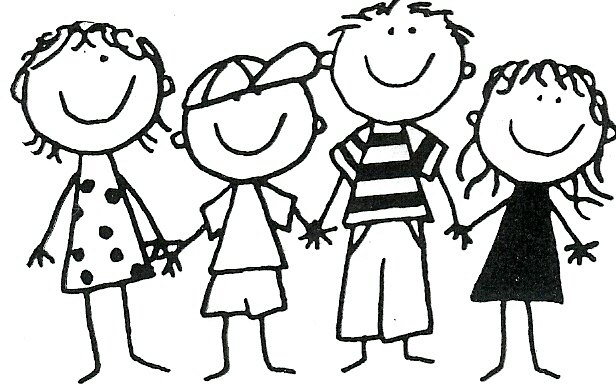 1) Αντιστοιχίζω τις συνώνυμες λέξεις:2) Αντιστοιχίζω τις αντίθετες λέξεις:3) Βρίσκω μία συνώνυμη λέξη:κατάστημα-....................................................................................θόρυβος-....................................................................................άνεμος-....................................................................................καράβι-....................................................................................κέρματα-....................................................................................4) Βρίσκω τα αντίθετα των επιθέτων:μαύρος-....................................................................................παλιός-....................................................................................άδειος-....................................................................................δύσκολος-....................................................................................αργός-....................................................................................ΑνάσαΠαπάςΙερέαςαναπνοήφωτεινόςΛαμπερόςΌμορφοςΎστεραΈπειταΤραύμαπληγήωραίοςΌμορφεςΖεστόςΚρύοςΆσχημεςΠοτέΣκοτεινόςΦωτεινόςΠάνταΑνοίγωΚλείνωφασαρίαησυχία